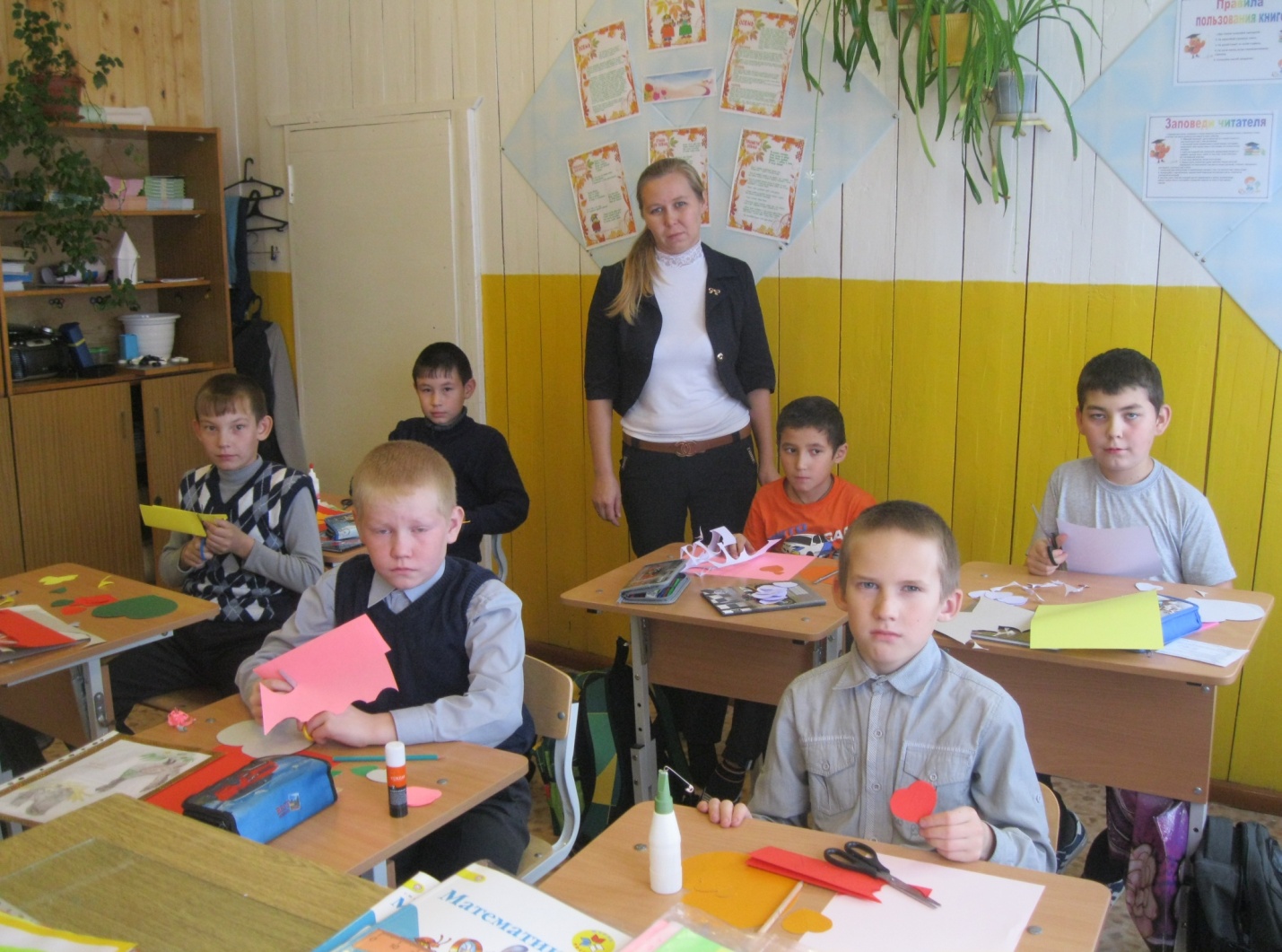 Шачикова Наталия ВладимировнаУчитель английского языка в начальных классахПервая категорияОбразование: Среднее профессиональное ,  «Региональный финансово – экономический техникум» г.КурскПреподает учебные предметы:Английский язык.Повышение квалификации: Методические основы раннего обучения иностранным языкам в условиях реализации ФГОС»Опыт работы:Общий стаж работы – 15 летПедагогический стаж- 7 летНаграды педагога:1.Грамота профсоюза работников народного образования и науки РФ (Протокол № 5 от 25.08.2014г)2.Почетная  грамота районного управления образования администрации Кильмезского района ( Приказ от 25.11.2014 № 305)3.Грамота управления образования администрации Кильмезского района ( Приказ от 18.05.2015 г. № 91)